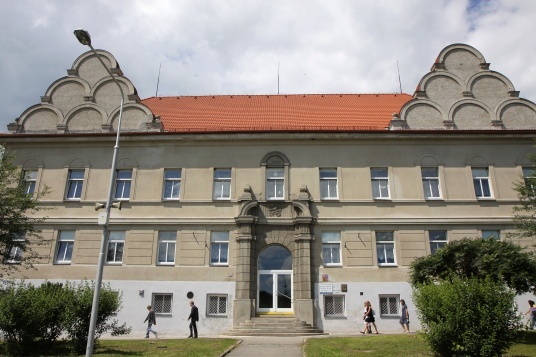 ROČNÍ PLÁN VÝCHOVNĚ VZDĚLÁVACÍ ČINNOSTI na školní rok 2021/2022DĚTSKÝ DOMOV,ZÁKLADNÍ ŠKOLA,ŠKOLNÍ JÍDELNA a ŠKOLNÍ DRUŽINA VolyněKLINICKÉ PRACOVIŠTĚ JU ZSF, PF ČESKÉ BUDĚJOVICE a VŠERS ČESKÉ BUDĚJOVICEŠkolní 319   387 011. Charakteristika a struktura zařízeníNázev:Dětský domov, Základní škola, Školní jídelna a Školní družina VolyněAdresa:Dětský domov, Základní škola, Školní jídelna a Školní družina VolyněŠkolní 319387 01 VolyněPrávní forma:Příspěvková organizaceIdentifikátor zařízení :				610 400 533IČO :							606 507 37Sídlo školy a školského zařízení :			Školní 319, 387 01 VolyněZřizovatel školy a školského zařízení :		Jihočeský kraj-Krajský úřad							U Zimního stadionu 1952/2							370 76 České BudějoviceDětský domov byl založen 1.5.1951, zařazen do sítě dne 21.12.1999 pod č.j.35 048/99-21 s účinností od 1.1.2000,kde MŠMT rozhodlo o změně názvu na současný. Právní subjektivitu získalo zařízení 1.1.1995.Kontakt:383 372 747		ředitelna383 372 748		zástupce ředitelky383 372 494		ústředna4b9fqbm		datová schránkainfo@ddss-volyne.cz  elektronická adresawww.ddss-volyne.cz   webové stránkyZařízení v květnu 2021 oslavilo 70.výročí od jeho založení, má dlouholetou  tradici a je jediným zařízením svého druhu v okrese Strakonice pro výchovu a vzdělávání dětí, které z různých důvodů nemohou vyrůstat v biologické rodině.  Právní subjekt, příspěvková organizace Jihočeského kraje, zřizován podle zákona 561/2004 Sb./školský zákon/. Organizován je jako koedukované školské zařízení rodinného typu, poskytující komplexní péči dětem a mládeži do osmnácti let, respektive do ukončení přípravy na budoucí povolání, kterým byla soudem uložena ústavní výchova nebo vydáno předběžné opatření.Na základě rozhodnutí  č.j. KUJCK 37637/2013/OSVZ ze dne  15.7.2013 v souladu s ustanovením § 49 a § 61 zákona 359/1999 Sb., o sociálně právní ochraně dětí, ve znění pozdějších předpisů, v řízení podle zákona 500/2004 Sb. správní řád ve znění pozdějších předpisů  bylo  uděleno pověření k výkonu sociálně právní ochrany dětí – Zařízení pro děti vyžadující okamžitou pomoc/součást zřizovací listiny/a zařízení bylo zapsáno do registru poskytovatelů sociálních služeb. č.j. KUJCK11531/2012 OSVZ/2.Dětský domov patří dle § 7 zákona 561/2004 Sb./školský zákon/ do vzdělávací soustavy se školami a školskými zařízeními a jeho činnost se řídí zákonem č. 109/2002 Sb. a zákonem 359/1999 Sb. v platném znění o výkonu ústavní nebo ochranné výchovy ve školských zařízeních a o preventivně výchovné péči v těchto zařízeních. Charakteristika jednotlivých součástí zařízení a jejich úkolůDětský domov zajišťuje dětem celodenní výchovu, ubytování a stravování. Kapacita domova je 40 dětí, má nepřetržitý celoroční provoz.V dětském domově je pět rodinných skupin. Tři rodinné skupiny jsou umístěné v hlavní budově A, dvě rodinné skupiny v budově B na dvoře objektu. V hlavní budově jsou skupiny umístěny ve 2. podlaží, jednotlivé skupiny jsou od sebe odděleny skleněnou uzamykací , zařízení. Všechny rodinné skupiny mají společnou vychovatelnu, víceúčelový zrcadlový sál, tělocvičnu, šatnu. Hlavní budova poskytuje zázemí zaměstnancům – kanceláře EKO, ředitelna, školní kuchyně s jídelnou, archiv, sociální zařízení, sklady, dílna školníka. V hlavní budově sídli také škola.Účelem dětského domova je zajišťovat nezletilé osobě, a to zpravidla ve věku od 3 do 18 let,  náhradní rodinnou péči v zájmu jeho zdravého vývoje, řádné výchovy a vzdělávání. DD spolupracuje s rodinou dítěte a poskytuje jí pomoc při zajišťování záležitostí týkajících se dítěte, včetně rodinné terapie a nácviku rodičovských a dalších dovedností nezbytných pro výchovu a péči v rodině. Dětský domov také poskytuje podporu při přechodu dítěte do jeho původního rodinného prostředí nebo jeho přemístění do náhradní rodinné péče.V dětském domově musí být zajištěno základní právo každého dítěte na výchovu a vzdělávání v návaznosti na ústavní principy a mezinárodní smlouvy o lidských právech a základních svobodách, jimiž je ČR vázána. DD vytváří podmínky podporující sebedůvěru dítěte, citovou stránku osobnosti a umožňuje aktivní účast dítěte ve společnosti.S dítětem v DD musí být zacházeno v zájmu plného a harmonického rozvoje jeho osobnosti s ohledem na potřeby osoby jeho věku.Posláním DD je především všestranný rozvoj dítěte, jeho příprava na samostatný život po dosažení zletilosti a příprava na vřazení dítěte do rodinného prostředí, ať už se jedná o rodinu biologickou či náhradní. Zařízení může na základě žádosti poskytovat plné přímé zaopatření zletilé nezaopatřené osobě po ukončení ústavní výchovy, připravující se na budoucí povolání, nejdéle však do 26ti let, podle smlouvy uzavřené mezi nezaopatřenou osobou a zařízením nejpozději do 1 roku od ukončení ústavní výchovy. V rámci péče o děti jsou dětem v DD zajišťovány specifické výchovné a vzdělávací potřeby, a to v odstupňovaném rozsahu pro děti:a) samostatné  - přiměřené věkub) samostatné, vyžadující občasnou kontroluc) vyžadující občasné vedení a stálou kontrolud) nesamostatné vyžadující stálé vedení a kontrolue) vyžadující soustavnou intenzivní péčiPosouzení dítěte se realizuje v součinnosti s odborným pracovníkem DDÚ dle zákona č. 109/2002 Sb., nejméně jedenkrát v kalendářním roce.Základní škola samostatně zřízená pro žáky se zdravotním postižením  podle § 16 odst.9 ŠZ poskytuje povinné úplné základní vzdělání. Vzdělávání se uskutečňuje pomocí specifických výchovných a vyučovacích metod, prostředků a forem a poskytuje se žákům mentálně, smyslově nebo tělesně postiženým, žákům s více vadami, poruchami chování a umožňuje těmto jedincům přípravu na budoucí společenské a pracovní uplatnění. Vzdělávají se zde děti dětského domova s výše uvedenou specifikací, dále je spádovou školou pro děti z nejbližšího okolí. Vzdělávání ve všech třídách zajišťují učitelé se speciálně pedagogickou kvalifikací – výuka je organizována systémem málotřídní školy.	Motivace svěřených žáků k:celoživotnímu vzdělávání, tvořivému myšlení a přirozenému řešení problémů, účinné komunikaci a spolupráci, chránit si zdraví a hodnoty vytvořené lidmi, být ohleduplný a tolerantní k ostatním lidemsocializovat se do společnostiŠkolní poradenské pracoviště spadá do oblasti poradenských služeb ve škole dle vyhl. Č. 72/2005 Sb., v platném znění. Poradenské služby jsou poskytovány v naší škole výchovným poradcem, školním metodikem prevence a školním psychologem. Dále ŠPP spolupracuje s PPP a SPC Strakonice, event. dalšími pracovišti, které poskytují odbornou a metodickou pomoc a podporu. Hlavním cílem ŠPP je poskytování podpůrných opatření a jejich vyhodnocování pro žáky se speciálními vzdělávacími potřebami. Působí v oblasti prevence školní neúspěšnosti a podporování začleňování žáků z odlišného sociokulturního prostředí …. . Dále viz materiál Školní poradenské pracoviště. Školní jídelna je umístěna v suterénních prostorách hlavní budovy A včetně školní kuchyně a skladů potravin, zázemí pro kuchyňský personál. Celková kapacita je 80 strávníků, zajišťuje stravování celoročně pro umístěné děti, žáky ZŠ docházející a pracovníky zařízení. Školní družina - jedno oddělení pro žáky přihlášené k pravidelné denní docházce. Pracoje podle VP, který navazuje na ŠVP  školy a domova. Poskytuje zájmové vzdělávání žákům školy, zajišťuje aktivní odpočinek, rozvíjí zájmy a schopnosti navštěvujícím dětem. Zařízení pro děti vyžadující okamžitou pomoc s kapacitou  5ti lůžek je umístěno v hlavní budově. Jeho činnost v souladu se zákony 109/2002 Sb. a 359/1999 Sb. § 49 a 61 v platném znění – ZDVOP funguje na základě vyvolané potřeby – nutnost umístit dítě, které se ocitlo ve stavu nouze, okamžitě.Materiální podmínky celého zařízení jsou na dobré úrovni. Zařízení tvoří uzavřený areál se školním pozemkem, tělocvičnou, vlastní jídelnou. Budovy zařízení pocházející z roku 1914 je třeba systematicky zrekonstruovat – hlavní úkol je snížit vlhkost, zamezit jejímu pronikání do vnitřních prostor – provést celkovou sanaci suterénních prostor, dále opravu fasád obou budov.2.Organizace školního roku(Čj. MŠMT-5214/2020-3 ze dne 13.února 2020)Začátek škol roku 		středa		   1.9.2021Konec prvního pololetí 	pondělí 	 31.1.2022Konec druhého pololetí  	čtvrtek            30.6.2022Podzimní prázdniny 	středa   	27.10. a pátek 29.10.2021Vánoční prázdniny 		čtvrtek 	23.12.2021 až neděle 2.1.2022Vyučování začne 		pondělí 	3.1.2022Pololetní prázdniny 		pátek 		4.2.2022Jarní prázdniny 		pondělí 	21.2. až pátek 27.2.2022Velikonoční prázdniny 	čtvrtek 	14.4. 2022pokračují	pátek 		15.4. a  pon 18.4.2022 – státem uznané svátky Hlavní prázdniny 		pátek             1.7. -  středa  31.8.2022Vyučování ve školním roce 2022/2023 začne ve čtvrtek 1. září 2023 Plán vychází :   a)  z analýzy školního roku 2020/2021		  b) ze souboru POO MŠMT ČR na školní rok 2021/2022		  c) z hodnocení, závěrů a doporučení inspekční zprávy ČŠI (14.-16.6.2021)		  d) z pokynu MŠMT ČR ze dne 2.8.2021 a doporučení MZ ČR k zahájení šk.                                  roku 2021/2022 v souvislosti s probíhajícím onemocnění covid-19 3. Personální zabezpečení Dětský domov zabezpečuje péči o nezletilé děti a zletilé nezaopatřené osoby prostřednictvím pracovníků, kteří jsou rozděleni dle charakteru jejich práce na pedagogické a provozní pracovníky.Pedagogičtí pracovníci (vychovatelé, učitelé, asistenti pedagoga) vzdělávají a vychovávají děti a klienty v souladu s cíli výchovy a vzdělávání, stanovenými zákonem 109/2002 Sb., 561/2004 Sb.,  v platném znění a dalšími právními předpisy. Vychovatelem a učitelem může být ten, kdo vedle předpokladů stanovených zákonem o pedagogických pracovnících splňuje předpoklad psychické způsobilosti.Psychická způsobilost se zjišťuje odborným psychologickým vyšetřením a prokazuje se- před vznikem pracovního poměru- v průběhu pracovního poměru v případě, že vznikne důvodná pochybnost o tom, zdapedagogický pracovník splňuje podmínku psychické způsobilosti, zejména při podezření nafyzické nebo psychické násilí na dětech, v takovém případě ředitelka DD nařídí pedagogickém pracovníkovi podstoupit psychologické vyšetření a k tomu stanoví přiměřenou lhůtu.Psychologický posudek je součástí osobního spisu pedagogického pracovníka.Provozní pracovníci jsou pověření péči o děti a zletilé nezaopatřené osoby zpravidla po materiální stránce. Za přípravu celodenní stravy odpovídají pracovníci kuchyně, úklidem, praním prádla, žehlením, opravami, topením jsou pověřeni provozní zaměstnanci. Ekonomickou agendu spravuje rozpočtářka-ekonomka, sociální pracovnice zajišťuje sociální agendu. Provozním pracovníkem může být ten, kdo vedle kvalifikačních předpokladů a požadavků stanovených pro výkon povolání zvláštním předpisem nebo zaměstnavatelem nebyl pravomocně odsouzen za úmyslný trestní čin. Bezúhonnost se prokazuje výpisem z evidence Rejstříku trestů ne starším 3 měsíců, který musí být předložen před vznikem pracovněprávního vztahu (platí pro pedagogické i nepedagogické pracovníky).K naplnění všestranné péče o děti a zletilé nezaopatřené osoby je nutná součinnost všech pracovníků.Řídící a poradní orgányVedení DD:- ředitelka, zástupce ředitelky, vedoucí školní jídelnyVedení zajišťuje plynulý provoz dětského domova a vzájemnou spolupráci jednotlivých součástí. Poradním orgánem ředitelky jsouPorada vedení - jejími členy jsou: zástupce ředitele, vedoucí školní jídelny, schází se zpravidla každé pondělí. Porada učitelů – schází se zpravidla 1x za 14 dní v pondělí, jejími členy jsou: zástupce ředitelky, učitelé, asistentky pedagoga, sociální pracovnicePorada vychovatelů – schází se zpravidla 1x za měsíc, každý 3 pátek v měsíci, jejími členy jsou: zástupce ředitele, vychovatelé, asistenti pedagoga, skladní, sociální pracovnice Pedagogická rada - schází se zpravidla 1x za čtvrtletí, nebo dle vyvolané potřeby. Svolává a vede ji ředitelka, v případě nepřítomnosti zástupce ředitelky. Jejími členy jsou: zástupce ředitelky, učitelé, vychovatelé, sociální pracovnice.Provozní porada - schází se zpravidla 3x ročně, jejími členy jsou všichni zaměstnanci DDRada školy – schází se 2x ročně, jejími členy jsou předseda Ing. Valhoda, za rodiče vychovatelka M. Koubová, za učitele Mgr. Soukupová, zástupce ředitelkyCeloškolní žákovská spoluspráva – schází se 1x měsíčně, vede ji sociální pracovnice, členy jsou vždy 1 zástupce dětí jednotlivých rodinných skupinInformační a komunikační systémyPorada vedení                      svolává ředitelkaPedagogická rada                svolává ředitelkaProvozní porada                   svolává ředitelkaRada školy                                  svolává zástupce ředitelkyCeloškolní žák. spoluspráva        svolává sociální pracovniceDalší možnosti toku informací- záznamy z jednání jednotlivých úseků- písemné pokyny vedoucích pracovníků- záznamy ve Fosteru4. Hlavní úkoly pro školní rok  2021/20221..Zaměřit se na individuální práci s dětmi vyžadující zvláštní péči – práce ve skupinkách –         zajistit personální obsazení (ředitelka)		                             vychovatelé/celoročně2. Splnit celoškolní projekt „poznej kraj, ve kterém žiješ“ – s prezentací jednotlivých RB 								                        všechny RB/šk.rok3. Zapojit děti a zařízení do vyhlašovaných soutěží a naplnit vyhlašované požadavky 								                    KVS/učitelé/celoročně4. Individualizovat formy a metody výchovně-vzdělávacích činností tak, aby bylo dosahováno ucelenosti všech cílů vyplývajících z programů rozvoje osobnosti dítěte								                   učitelé, KVS/celoročně5. Sjednotit přístup pedagogů směrem k efektivnější přípravě výuky a převést aktivitu peda    gogů ve větší míře na žáky		                                                  učitelé/celoročně6. Uplatňovat ve výuce pestřejší formy a metody práce, individualizovat výuku, diferenciovat        učivo, uplatňovat formativní hodnocení	                                                   učitelé/celoročně7. Splnit vyhlášené projektové dny			                                     realizátoři/měsíčně8. V rámci DVPP proškolit všechny pracovníky ve 2 vybraných tématech, souvisejících     s hlavními úkoly     a) seminář Poznej své kořeny – práce na Knize života     b) seminář Zmírnění agresivity nevhodného chování u dětí								         pedag.pracovníci/dle termínu9. Zpracování projektové dokumentace a zrealizovat výstavbu sociálního zařízení a šaten     k tělocvičně						                    ředitelka,zástupce/do 8/ 202210. Výstavba domku na uskladnění kol na zahradě                     ředitelka,zástupce/do 8-202211. Oprava vstupních schodů k hl. vchodu 		                                 zástupce/do 11-202112. Oprava podlah ve třídách a na rodinných buňkách	                             školník/2-8-202213. Zajistit efektivní úklid na mokro a dezinfekci všech prostor a ploch, zajistit pravidelné vět      rání všech prostor, zajistit dostatečné množství zásobníků s tekutými mýdly a ručníky pro          osobní hygienu všech			                                  školník, uklízečky/průběžně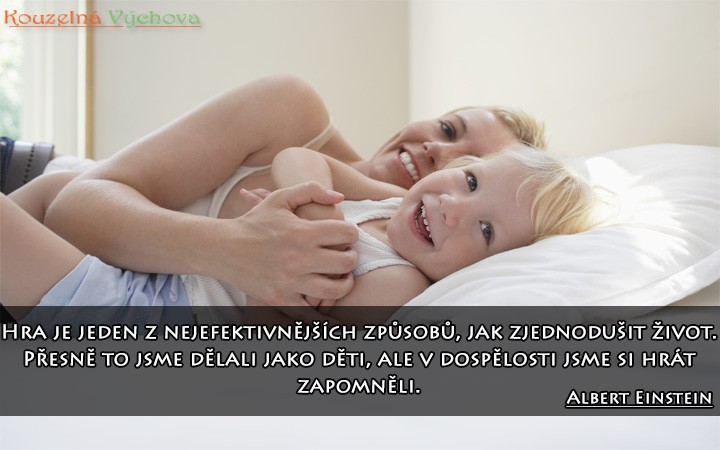 OBLASTI K PLNĚNÍ ÚKOLŮA. Výchova a vzdělávání           Dětský domov i škola musí být  klidné místo pro výchovu a vzdělávání dětí. Prvořadým úkolem všech pedagogů je nenásilnou formou rozvíjet osobnost dítěte - žáka tak, aby samostatně myslel, dokázal se svobodně  rozhodovat, správně se chovat, jednat, učit se sebehodnocení v míře přiměřené svému věku a svým schopnostem. Ve škole je důležité zaměřit se na základní učivo, které musí zvládnout všichni, ostatní jedince úkolovat podle jejich schopností. Všichni pracovníci se musí podílet na zamezení pronikání negativních vlivů společnosti do zařízení /drogy/. Povinností pro všechny je dodržování bezpečnostních předpisů a eliminace úrazů.B. Poznatky a dovednostiSnahou pedagogů je utvářet u dětí - žáků systematicky a důsledně vědomí, že jejich budoucí uplatnění závisí na nich samotných, na kvalitě jejich vědomostí a dovedností, morálních a volních vlastnostech.Ve škole jsou žáci hodnoceni podle výsledků s ohledem na schopnosti každého z nich během celého klasifikačního období, vychovateli jsou vedeni k systematické domácí přípravě. Důležité je klást požadavek na samostatnou přípravu u každého jedince, pravidelnou četbu.  Zároveň se zaměřit na utváření a upevňování pracovních návyků ve všech předmětech, na soustředění pozornosti v průběhu vyučovacích hodin.V oblasti „ Člověk a svět práce“ pro zdokonalování pracovně manuálních dovedností využívat moderní technické učební pomůcky – soustruhy, frézky, a další mechanizaci. Zkvalitňovat jednotné výchovné působení všech pedagogických a nepedagogických pracovníků. Zaměřit se na společensky přijatelnou úroveň chování, pracovní dovednosti a vystupování všech našich žáků a svěřenců.C. Oblast sociálních, životních hodnot Rodinná výchovaPříklad vzájemných vztahů mezi zaměstnanci dětského domovaRozvíjení vzájemných kontaktů mezi dětmi – společné hry, soutěžeVztahy mezi dívkami a chlapciZáklady zdravovědy mezi dospívajícími, otužování, hygiena, dentální prevence, sexuální výchovaOdpovědnost za omlouvání nepřítomnosti ve školeHospodaření s vlastními penězi – finanční gramotnostVyužívání PC – vyhledávání, komunikace s internetemDůležitost večerních „sedánků“, komunikace, hodnocení Vedení k vhodné volbě povoláníPodporovat vztahy s rodinouCíl: posilovat vlastní náležitost, příslušnost, patřím někam. Rozvíjet vazby se svou rodinou. Posílit především vytvoření většího prostoru pro osvojení návyků pro samostatný život.Etická – mravní výchovaVýchova k vzájemné ohleduplnosti, slušnosti, potírat vulgární vyjadřováníNetolerovat vzájemné půjčování oblečení, které je důvodem ke vzniku hádek, agreseVstřícnost ke spolubydlícím na pokoji, v buňceNaučit se chválit ostatní, uznat dobré výkony kamarádaNaučit se nabídnout i přijmout pomoc, nezištně věnovat čas kamarádoviZnát své sousedy, umět hezky oslovit, pozdravitPropagace práce DD na veřejnosti v rámci soutěží, článků v tiskuDodržovat zásady správné hygieny a bezpečnosti práceCíl: poskytnout ucelenou soustavnou péči v souhrnu ostatních výchov u všestranně ovlivněného klienta, který si odnese zdravý vklad do samostatného života po odchodu z DDPracovní výchovaOsvojování přiměřených praktických dovednostíSebeobsluhaPěstování pracovních návyků – zručnost, vztah k různorodé práciŠetrné zacházení s majetkem domova, osobním i společnýmDrobné nákupy pro sobotní vaření a potřeby pro provoz buňkyPodílení se na úklidu vnitřního i venkovního prostoru DD, buňky, úklid svého pokojePodílení se na přípravě jídla, pravidelné vaření o víkenduPečování o květiny v budově, pletí záhonůZnalost žehlení, praní, obsluha pračky, sušičkyCíl: samostatnost v dospělém životě musí vycházet z kvalitní přípravy, zručnosti, návyků. Získat je, znamená jim věnovat dostatečnou přípravu v dětství  a dospívání. Možnost zkusit a uvádět Příprava na vyučováníProhloubení poznatků získaných ve školePravidelná spolupráce se školouVytváření vhodných podmínek pro písemné i slovní plnění úkolůPráce s encyklopedií, slovníky, atlasy, návštěva knihovny,čteníUplatnění poznatků z novin, televize, rádia, časopisůIndividuálně využívat víkendů k vlastnímu doučování Podpora chuti k učení, chválit úspěchy ve školePoznatky z práce s PC ve škole procvičovat v domově, využívat pro hledání informací internetUsnadnit přechod ze ZŠ na vyšší stupeň vzdělávání systematických vedením k učeníRespektovat diagnostikované poruchy učení u jednotlivcůProhlubovat zájem o studium u dětí na středních školách, vést k důsledné přípravěAbsence ve škole řešit individuálně i doprovodem pedagoga s dítětem do vyučováníCíl: Vzdělanost. Dosáhnout u dětí pochopení, že jen vlastním úsilím mohou získat úspěšnější postavení v dospělosti. Zájmová volnočasová činnostPodporovat vlastní výběr doplňkové činnosti, trvat na docházceUvádět příklady starších dětíVysvětlovat použitelnost získaných vědomostí, dovednostíAbsolvovat, organizovat sportovní hry mezi skupinami, dětskými domovyVyužívat nabídku na volnočasové aktivity – bazén, Petangue, tělocvična, Junák, rybáři, Sokol …Čtenářská gramotnost -  knihovna,večerní čteníCíl: nabídnout dětem dostatek prostoru k rozvíjení svých zájmů a nadání. Podchytit a podporovat talenty, pochvalou motivovat k pokračování. Tím předcházet nudě, kontaktu s nevhodnou společností, sociálně patologickým jevům. Ukázat dětem, jak v budoucnu vést vlastní potomky v hospodaření s časem.Estetická výchovaKultura jazykového projevu, správné vyjadřování, osobní příklad pedagogaVliv prostředí, interieru na budoucí zařízení vlastního bydleníUsměrňování vkusu v oblékání, nenásilně raditZachovávání pořádku v osobních drobnostechNávštěva výstav, divadelních představení, koncertůCíl: nenásilně předávat dětem poznatky z vkusného a příjemného pohledu na svět, snažit se usměrňovat překotnou nabídku všeho podbízivého do svého prostředí. Poradit při oblékání, barevnosti, vkusu. Naučit se přijímat i vyjadřovat kritiku.Environmentální výchovaVést k třídění a sběru jednotlivého odpadu,třídit do přidělených kontejnerůPěstovat bylinky, květiny, pozorovat růstUčit – upozorňovat na šetření vodou doma i v příroděDbát na úpravu kolem domu, chodníků, přidělených míst,upevňovat dovednosti  a návyky v udržování čistoty, ošetřování rostlin Vymezit na nástěnce prostor s ekologickou tématikouPoužívat školní potřeby z recyklovaných materiálůCíl: uvědomění si přírody jako součást sama sebe. Jedinec je schopen chránit přírodu a tento vztah přenést na další generaceSociálně právní  výchova otázky finanční - mzda, soc. dávky, žádosti, rodinný rozpočet, úspory, nákup podle             příjmů, ceny potravin, ošacení, základního vybavení domácnosti atd.přijetí do zaměstnání, vyřízení žádosti o zaměstnání, úřad práce a podpora             v nezaměstnanosti, kvalifikace, pracovní právoobčanské dokumenty - rodný list, občanství, matrika, OP, pas, písemnosti ke sňatku vkladový a spořící účet, úroky, půjčky, ručitel, větší investice právní předpisy - přestupek, tr.čin, obhájce, stát.zastupitelství rekreace, dovolená, cestovní kanceláře ošetřovné, výživné, rodič. příspěvek, podpora při narození, příspěvek na bydlení,             otop, dopravupotřeby dětí, zápis dítěte do školy, povinná šk. docházka Cíl: naučit se řešit  základní problematiku denního života Drogová prevenceVysvětlovat záludnost drogových prožitkůNepřipustit šikanu mezi dětmi, sledovat sebemenší náznakyNedopustit nástup rasových x xenofobních nálad, vést děti k vzájemným rovnoprávným vztahůmHovořit často s dětmi na téma -  různorodost, dobře si všímat odchylek v chováníVysvětlovat instruktážní filmyNeustále vést s dětmi hovory na téma nevhodnosti kouřeníNepřipustit konzumaci alkoholu – upozorňovat na nebezpečí návykuPracovat dle Školního preventivního programuCíl: úzký kontakt dětí a ped.pracovníků, dostatek důvěry, pozornosti, času – základ v podchycení možných negativních jevů. Vycházet ze zpracovaného Minimálního preventivního programu na školní rok. Nedopustit rozbujení problému, spolupracovat s odborníky. Vycházet z možného výskytu xenofobních nálad především u nově příchozích dětí.Bezpečnost dětíDůraz na neustálé proškolování, preventivní upozorňováníOdstraňovat nebezpečné předměty z okolí, vyhodnocovat rizika,Kontrolovat školní docházku, pohyb po komunikacích, uvědomit si zvyšování provozu aut na silnicíchProcvičovat znalost první pomoci a zavolání záchranného systémuÚrazy dětí zapisovat do knihy úrazů, vyhotovit Záznam o úrazeV případě nevrácení z vycházky vyhodnotit situaci, zajistit hlášení na Policii ČR, sledovat úspěšnost pátráníCíl: Zajistit výchovou dokončení zdravého růstu a vývoje dítěte v ústavní výchově. Docílit odpovědnosti u dětí za vlastní osobu a zdravé dovršení plnoletosti. Vážit si daru života. Začlenění do životaZletilé nezaopatřené osoby mají možnost samostatně bez dohledu pedagogického pracovníka pobývat v bytě -  „šance pro tebe“ – specifikováno ve Smlouvě o prodloužení pobytu v DDPomoc při sepisování žádosti o byt a dalších nových potřebností, při zajišťování zaměstnáníVyužívat možnosti z nabídek bydlení „Dům na půl cesty“, pokud není jiné řešení. Upozorňovat na včasné platby za byt, i další poplatkySpolupracovat s kurátoryPomoci organizačně zvládnout pronájem bytu, úhradu Účastnit se prožitkových projektů, zaměřených na praktické ukázky běžného životaUdržovat kontakty s dětmi po odchodu z ÚV, předávat informace přítomným dětemVycházet z vlastní zkušenosti dětí v případě pokut – dopravní podnik, půjčka atd., vysvětlit možnost dohody splátkového kalendářeCíl:Pomoci zletilým nezaopatřeným osobám v plynulém přechodu do samostatnosti Využít příležitosti v nacvičení životních situací v bytě „šance pro tebe“, kde mohou plnoletí pobývat bez dozoru pedagogického pracovníkaZdravý životní stylPodporovat děti v odmítání cigaret, netolerovat kouřeníZákaz konzumace alkoholuTrávit aktivně volný čas, věnovat se kroužkům, koníčkůmNaučit se střídat odpočinek s aktivitamiDbát na fyzické a psychické zvláštnosti dětíCíl:Pohyb – chybějící fenomén v naší současné populaci. Přesvědčit děti, že se nepohybujeme jen pomocí dopravních prostředků, důležité pro zdraví člověka je hýbat se, zúčastnit se nejrozmanitějších aktivit v přírodě – prospívat tak své tělesné schránce. 5. Organizace výchovně vzdělávacích činností v zařízení roční plán výchovně vzdělávací činnosti – vyhotovuje ředitelka, plán konzultován, schválen na pedagogické raděměsíční plány -  připravují vychovatelé dle individuální potřeby své skupiny, měsíční plán obsahuje hodnocení uplynulého období a je výchozí pro plán dalšího měsíce. Měsíční plán se ukládá do KDEtýdenní plány – programy jsou vypracovány v součinnosti s dětmi, s ohledem na jejich zájmy, zvláštnosti, koníčky, vzdělávací program. Kontroluje zástupce ředitelky. Plnění je zapisováno do komunitní knihy na Foster, dále do Deníku výchovné skupinykaždý den vychovatelé zapisují do Fosteru průběh služby včetně všech událostí, které se týkají dětíindividuální program rozvoje osobnosti dítěte – rozpracován na období 3 – 6 ti měsíců, po uplynutí doby vychovatelé vyhodnocují, pokud byly jednotlivé úkoly splněny, jsou určeny dalšíJednotlivé činnosti, plnění naplánovaných programů, průběh dne se řídí režimem dne, uveřejněným ve Vnitřním řádu zařízení.T é m a t a   pro měsíční a týdenní plány práce :Při sestavování témat pro měsíční a týdenní plány práce vycházíme z připomínek, námětů a témat jednotlivých pedagogických pracovníků, CŽS a po stránce obsahové z možností našeho zařízení, složení dětí a z plnění stanovených úkolů .Výběr témat plně umožňuje rozvinout osobnost, zkušenosti a orientaci každého z pedagogických pracovníků.Při práci, zaměření témat je nutné zejména:•	dodržovat vnitřní řád - prioritní úkol.•	zvyšovat podíl spolupráce mezi CŽS a pedagogickými pracovníky •	vytvářet u dětí základní mravní hodnoty - čestnost, pracovitost, lásku, přátelství atd. •	prohlubovat kontakt dětí s rodinou / pravidelné písemné i telefonické kontakty/•	zahrnout ekologickou výchovu, citové prožívání, etiku, estetiku, vlastenectví, rasovou            snášenlivost a toleranci do výchovně vzdělávací práce      snižovat útěkovost a pozdní návraty na zařízení - plné zapojení do sportu, kul       tury, osobních zájmů a zálib, koníčků atd. •         sledovat kulturní a politické události, aktuálně reagovat na trestnou činnost, •	vyhledávat, zajišťovat a umožnit zájmovou činnost v co nejširší míře /ZUŠ,            oddíl kopané,../- ke všem aktivitám vyžádat souhlas zákon. zástupců     upevňovat návyky kulturního řešení sporů - dialog, argumentace, kompromis,              ústupek, obhájení svého názoru     snižovat psychické napětí u dětí - individuální přístup, diskuse      vysvětlovat otázky škodlivosti zdraví  užíváním návykových látek – nikotinis     mus, alkoholismus, toxikomanieVE VÝCHOVNĚ VZDĚLÁVACÍ ČINNOSTI A PŮSOBENÍ NA DĚTI SE ZAMĚŘÍME NAa) v základní školejednotné požadavky na chování, jednání a vystupování žákůna prevenci šikany, problematiku projevů negativních jevů mezi žákydůsledné - jednotně udělování kladných i záporných opatření ve výchověpodporu aktivit a úspěchů žáků, ocenění i drobných úspěchů jednotlivců spolupráci s vychovateli, rodiči docházejících žáků, ostatními vzdělávacími institucemi našich dětí individualizaci metod a forem využívaných v edukačním procesu, využívat efektivní formy a metody prácepovzbuzování aktivity a naplňování individuálních potřeb žáků - motivovat žáky  pro úspěšnou práci ve vyučovací hodiněvyužívání dětské knihovny ve třídě 110 – při výuce českého jazyka – literární výchovy, čtení, poezie, dramatizacevytváření prostoru pro aktivní samostatnou a tvořivou práci žáků s cílem naučit se orientovat v informacích, které mu škola poskytuje (snažit se, aby nové poznatky vyhledával, zpracovával a vyhodnocoval)organizaci a uskutečnění exkurzí jako doplňku vyučovacího procesu – plán exkurzí a výletůvyužití interaktivní tabule jak ve 4. třídě, tak v jídelně pro potřeby výuky. Při práci s výpočetní technikou budeme  důsledně dodržovat pravidla provozu počítačové sítě, 10 pravidel pro využívání sociálních sítípři kontrolní činnosti na posouzení celkového charakteru výuky – formování a motivaci jedince, ovlivňování vztahu k danému předmětu, respektování osobnosti a individuální cestyb) v dětském domověsoučinnost s Policií ČR, OSPOD při přijímání opatření k porušování vnitřního řádu školy a domovana prevenci šikany, problematiku projevů negativních jevů mezi dětmisamostatnost jedinců navštěvujících SOŠ a SOU i ostatních umístěných jedincůhospodaření s finančními prostředky – kapesným, odměnami z praxí, brigád /na konci měsíce bude mít každý jedinec minimální částku  50 Kč  v kapesném/bezpečnost dětí – jejich proškolování před vycházkami, výjezdy, akcemimimoškolní aktivity - směřovat k péči o seniory - Sousedovice a Prachatice  individualizaci forem a metod výchovně-vzdělávacích činností tak, aby bylo dosahováno ucelenosti všech cílů vyplývajících z jednotlivých programů rozvoje osobnosti dítěte - IPODysledování a oceňování přínosu v práci pedagogů i dětí pro vytváření image zařízení (Každý pedagog by měl v rámci svého působení ve výuce či výchově předávat nejen vědomosti, dovednosti, ale ovlivňovat kladný vztah jedince k předmětu, činnosti, zařízení)soustavné usilování o dosahování optimálních výchovně vzdělávacích výsledkůmimoškolní aktivity, vycházející ze zájmů jedinců, možností zařízení a města Volyně. Dále pak z nabídky akcí vypracované vedením zařízení na školní rok a možnostmi dalšího kulturního či společenského vyžití organizovaného jinými organizacemi.c) v zařízení jako celkurealizaci dalšího vzdělávání pracovníků v souladu s Plánem DVPPdodržování novelizovaného vnitřního řádu zařízení ve všech jeho bodechzlepšení propagace práce zařízení v tisku – místní Zpravodaj, Deníku, Zámečku, UN…zvýšení pozornosti jednotlivých výchov – viz rozpracované bodypráci zájmových útvarů Logopedie, Ergoterapie, Keramická dílnadalší mimoškolní aktivity, vycházející ze zájmů jedinců, možností zařízení a města Volyně. Dále pak z nabídky akcí vypracované vedením zařízení na školní rok a možnostmi dalšího kulturního či společenského vyžití organizovaného jinými organizacemi.Všichni pedagogičtí pracovníci, ale i ostatní zaměstnanci musí vystupovat jednotně, Základní povinností je věnovat veškerý pracovní čas dětem, mít kdykoliv přehled o činnosti dětí, jejich pohybu a náladách. Každý pedagogický pracovník je plně odpovědný za svou práci a skupinu. Kontrolou je pověřen statutární zástupce a ředitel. 6. Nástroje k plnění úkolů v oblasti  školního vzdělávání a výchovy (legenda k níže uedenému textu   Z – zodpovídá, T – termín)•	využitím odpoledního doučování a řádnou přípravou podle pokynů učitelů 								Z: učitelé, vychovatelé T: stálý  •	pravidelně diskutovat o sledovaných televizních programech, pracovat s tiskemZ: KVS              	 T : stálý•	besedovat o korespondenci, rozebírat rodinné vztahy, kamarády								Z: KVS    		T : stálý•	v maximální  míře využívat soutěživých forem činností,  v měsíci realizovat max.             2 soutěže    /tělovýchovnou , estetickou, literární…/								Z: KVS   T : dle rozpisu soutěží •	ve všech formách činností se zaměřit na zjemnění chování, vystupování,vyjadřování,             kulturu stolování, zdravotní osvětu a péči  o oblečení    								Z: KVS               T : stálý•	při každé příležitosti probírat otázky kultivovaného řešení sporů, kompromisů, akcep-            tování  jiného názoru, otázky šikanování, uznávané mravní normy atd. 								Z: KVS  	T: stálý•	zorganizovat besedu s bývalými svěřenci zařízení, pozvat významné osobnosti na besedu s dětmi					 Z : vedení     T: dle plánu prácev oblasti mravní a rodinné výchovy•	formou odměny navštěvovat kulturní pořady a vystoupení, filmová a  divadelní před           stavení 							Z:KVS        T: dohodou •	pravidelně pečovat o seniory – LDN, Sousedovice….								  Z: vychovatelé   T :dle dohody•	propagovat a popularizovat výsledky naší práce ve společnosti, zejména ve městě            výrobky, veřejně prospěšná činnost, výzdoba, kulturní vystoupení atd. Z: pedag.pracovníci T: dohodou •	spolupodílet se na čistotě města, úklidech společ.prostranství,úklidem okolí sporto-           viště u DM, péčí o vlastního okolí, pomoc starším spoluobčanům atd. 								Z: KVS T: stálý •	vybrat a umožnit sledování vybraných televizních programů  v průběhu týdne - výběr Z: KVS	T: stálý•	vést děti k pravidelným návštěvám školní knihovny a čtení - středa 14,00 – 14,30hod								Z :KVST: trvalý•	u schopnějších jedinců se snažit o vypracovávání referátů za pomoci odborné litera-            tury                                                                           Z: vyučující  T:trvalý v oblasti pracovní výchovy :•	úklid venkovních prostor s určením prostoru pro školu a jednotlivé rod.skupiny:třída – od hranic se ZŠ k hl. vchodu  třída - od hl. vchodu k rohu oploceníRB – dvůr od vrat ke vchodu do II. budovy, RB -  hlavní prostranství dvora mezi budovami RB -  od boční branky ke garážím  a zadní patro zahrady RB – zadní část zahrady od garáže k tělocvičněRB – prostory před hlavní budovou – chodník, okolí laviček, zeleňZDVOP se zapojí podle potřebyVšichni společně úklid areálu sportoviště u DM									Z: KVS a vyučující    T :trvalý    pojízdnost kol bude pravidelně kontrolovat J.Kůs a KVS, které budou písemně           předávat a přebírat kola a helmy. Do knihy výjezdů se bude zapisovat stav. Kola se           závadou budou okamžitě předány k opravě v rámci  Pv školy 								Z: J. Kůs, KVST: stálý    v rámci pracovní výchovy v době výchovy mimo vyučování se věnovat úpravě ven-          kovních prostor, v době nepříznivého počasí práci v interieru								Z: KVS             T: stálýv oblasti estetické výchovy      zvýšit úroveň propagace vlastní práce v EV uspořádáním výstavek v zařízení i v obci,             včetně tříd  /stojky – jednotlivé skupiny /                   Z: TU,KVS         T: stálý      organizovat návštěvy výstav, koncertů, divadelních představení atd. Z :PhDr.Pán       T: stálý vést děti k pravidelné péči o květinovou výzdobu, prostředí, ochraně majetku atd.             Z: TU,KVS          T: stálý měsíčně uspořádat soutěž o nejlépe upravené a vyzdobené prostory skupiny 								            Z :P. Veverkova   T: měsíčně zaměřit se na úpravu zevnějšku, oblečení a obutí – vhodnost pro určitou příležitost – 						                        Z: TU,KVS         T: stálýpři společných vycházkách a pobytu venku se zaměřit na estetické vnímání okolí, přírody atd.						Z:  TU,KVS      . T: denně v oblasti zdravý životní stylpodle možnosti a výkonnostních schopností dětí a žáků se zapojit do soutěží DD Capu, SHM a dalších vypsaných sportovních aktivit                         Z: p.dr. Pán,Mgr.Dvořák T: stálýv době podzimních prázdnin realizovat  pobyt po jednotlivých skupinách či sloučení skupin – připraví do 15.9.2021 				všichni KVS – dle možností dětí ve stanoveném termínu realizovat LVVZ /16. – 22.1.2022 Zadov /Z: dr. Pán, pravidelně pořádat sportovní soutěže v různých druzích sportu ( stolní tenis, vybíjená, tenis. 		                                      Z: učitelé TV, KVS - p. Krupková T: dle dohodyv oblasti začlenění do životahospodárně nakládat s úklidovými, pracími, hygienickými prostředkyZ: Dvořák J.  KVS T: trvalesledovat spotřebu el. energie, vody, tepla za účelem snížení nákladůZ :Dvořák J.  KVS T: trvalepravidelnou kontrolou úhrad ošetřovného za jedinci docílit minimalizaci dluhů v této oblasti					Z: Mgr.Lhotáková, Rabová     T: trvaleprovádět kontrolu úplnosti oblečení a obutí, jejich funkčnosti a estetičnosti/ sledovat ničení  bot, oblečení…                                                 Z: Suchanová a KVS   T: trvalerozšiřovat orientaci svěřených dětí ve vyhledávání vlakových a autobusových  spojů/internet, manuálně – jízdní řád…/		          Z: KVS skupin      T: trvaleDalší prostředky výchovy a resocializace :Na závěr jakékoliv činnosti provést individuální a skupinové hodnocení, usměrněné a vedené učitelem, vychovatelem. V hodnocení dne přihlédnout k hodnocení školní práce. /vzájemné předání informací přes Foster/.Využívat zejména pochvaly – formou udělení Opatření ve  výchově (prostředek odměny nebo postihu - je zakotven ve vnitřním řádu zařízení).Přenechávat iniciativu a zodpovědnost jedincům podle věku a úkolů, které mají splnit – naučit je samostatnosti v rozhodování. (příprava členů na jednání Spolusprávy a další)  Informace o chování žáků jsou předávány vychovateli při předání žáků. Týdenní  hodnocení - komunity - vede vychovatel,Z týdenního hodnocení je pořízen zápis /tento využít při udělování dalších odměn jedinců/.Systém hodnocení je součástí vnitřního a organizačního řádu zařízení.Z koncepce rozvoje zařízení„Školní a mimoškolní činnost jsou neoddělitelnou součástí výchovy vůbec. Musí se navzájem prolínat a vystupovat jednotně ve svém působení. Nelze oddělovat složku výchovnou od vzdělávací. Učitel a vychovatel jsou dva nezastupitelní činitelé, na jejichž úrovni a spolupráci závisí výsledek celého snažení. Je nezbytné spolupracovat v otázkách - školního oblečení, dodržování kázně, dodržování  VŘ. Zcela jednotně musí působit učitel i vychovatel v požadavcích i nárocích na vystupování jedinců, oslovení atd. Je povinností všech pedagogů důsledně dodržovat rozpis dozorů, služeb, začátku a konce výuky a mimoškolní činnosti. Učitel je nápomocen kmenovému vychovateli při řešení výchovných problémů. Rozbory hodnocení a chování jsou věcí celé pedagogické“ trojky.“ Uvedené prostředky plnění hlavních úkolů jsou závazné pro všechny pracovníky. Stejně závazné je i jejich rozpracování v denních, týdenních a měsíčních plánech práce.“  7. Metodické orgány a správa kabinetů, učebenV průběhu školního roku 2021/2022 budeme dále prověřovat nový  ŠVP „Rozviň své schopnosti,dovednosti a uplatni je v životě 2“ vytvořený v souvislostí se změnami zákona 561/2004 Sb. k 1.9.2016.Úkoly pro třídní učitele :Vést předepsanou dokumentaci – třídní knihu, třídní výkaz, katalogový list – průběžně s doplňovat informace, včetně matriky Hodnocení jednotlivých žáků ukládat do zpráv elektronického systému Foster.Pravidelně kontrolovat žákovské knížky – jejich obsah, úpravu a péči žáka o tento dokumentPřipravit a vést třídnické hodiny – stručně zapsat do třídní knihyOperativně řešit výchovné problémy, úzce spolupracovat s vychovateli/kami DD a rodiči docházejících žákůProkazatelně seznámit žáky s upraveným vnitřním řádem školy a domovaSledovat celkový prospěch třídy a minimální vědomostní výstupyKe každému žákovi přistupovat profesionálně se znalostí problematiky jeho osoby, klady, nedostatky, zájmy….Správce kabinetu učebních pomůcek, učebnic…..              PhDr. J. PánSprávce školní knihovny					      Mgr. J.SoukupováSprávce kabinetu Tv, tělocvičny				      PhDr.J.PánSprávce skladu kol						      J. KůsSprávce učebny Pv						      Mgr. V. DvořákSprávce pracovního nářadí na pozemek		                  D.ČondlováSprávce učebny informatiky				      Mgr.HosnedlováUčebna I. stupně						      Mgr.J.SoukupováUčebna ŠD							      Mgr. M.ŠímováUčebna 6.- 7. třídy						      Mgr. V.DvořákUčebna 8. -9. třídy						      Mgr. VilánkováOdborná učebna – cvičná kuchyňka			      Bc. K. KadlecováSborovna							      Mgr. L.ŠiškováSprávce lékárniček						      Bc. L. ZdeňkováZdravotník školy						      Mgr.A. HosnedlováBOZP								      Jan DvořákKoordinátor ICT a vedoucí zájm. útvaru práce na PC        Mgr. HosnedlováSprávce internetových stránek				      Mgr. Ondřej Malý.Keramická dílna						      Hana ČejkováCeloškolní žákovská spolusprávaPod vedením sociální pracovnice Mgr. Jany Lhotákové bude jednat pravidelně  minimálně1x měsíčně, bude reagovat na dění ve škole a na domově, spolupodílet se na řešení vzniklých problémů. Pro děti školy a domova bude organizovat soutěže a zábavné akce. Jednání CŽS bude navštěvovat ředitelka zařízení / nepravidelně/ a statutární zástupce /pravidelně/.8. PEDAGOGICKÉ RADY A JEJICH NÁPLŇČleny pedagogické rady, která slouží jako poradní orgán ředitelky, jsou všichni pedagogičtí pracovníci zařízení, asistenti vychovatelek, sociální pracovnice. V případě potřeby je možno přizvat i další pracovníky zařízení. Všichni uvedení pracovníci budou vždy pedagogické radě přítomni – omluvou nepřítomnosti je nemoc, nebo ředitelkou uložené úkoly realizované v jiném místě.I. Pedagogická rada: 27.9.2021- projednání plánu práce školy - vyhodnocení práce ve školním roce 2020/2021II. Pedagogická rada: 29.11.2021- výchovně vzdělávací výsledky školy- kázeň - spolupráce učitel-vychovatel- plnění plánu práce - dílčí úkoly, podmínky provozu zařízení- rozbor negativních jevůIII. Pedagogická rada: 26.1.2022	-  pololetní klasifikace-  upřesnění rozpočtu a jeho čerpání-  úkoly pro druhé pololetí-  výchovně vzdělávací výsledky školy -  kázeň -  spolupráce učitel-vychovatel-  plnění plánu práce-  dílčí úkoly -  podmínky provozu zařízení- rozbor negativních jevů   IV. Pedagogická rada: 28.4.2022 - jednotlivé problémy výchovy a činností- - nedostatky ve výchovné a vzdělávací práci –  - stanovení opatření - návrhy k plánu práce pro příští rok  - návrhy změn ve VŘ, Plánu práce a Organizačním řádu zařízení, ŠVPV. Pedagogická rada: 22.6.2022        - zhodnocení plnění plánu práce        - výchovně vzdělávací výsledky práce školy,  mimoškolní výchovy        - klasifikace         - prázdninový rozpis služeb, dovolených         - prázdninový provoz a akce , LDT	V případě nutnosti a naléhavého řešení problému může být pedagogická rada svolána kdykoliv ředitelkou zařízení.S y s t é m   o s t a t n í c h    p o r a d :Porady vedení a  třídních učitelů probíhají 2 x do měsíce v pondělí a dle potřeby i častěji. Všechny porady jsou zveřejněny v rámcovém  měsíčním plánu práce. Porady učitelů řídí ředitelka nebo statutární zástupce. Porady vychovatelů probíhají 4 pátek v měsíci, tj. 24.9., 22.10., 26.11., 17.12., výjimka 7.1.2022, 18.2. – před jarními prázdninami, 25.3.,29.4., 27.5., 24.6., eventuelně v případě potřeby častěji. Porady řídí  statutární zástupce pověřený řízením vychovatelů  nebo ředitelka zařízení. Porady učitelů a vychovatelů řeší dílčí problémy výchovy a socializace svěřených jedinců, drobné kázeňské přestupky, hodnocení dětí, dovolenky, vycházky, vybavení, zástupy, měsíční a týdenní plány práce, informace  CŽS, úklidy, soutěže, psychoterapeutické pobyty aj. Vychovatelé předávají ředitelce zařízení týdenní plány vždy do 25. v měsíci a to na 4 po sobě jdoucí týdny s KDE /v týdenním plánu jsou uvedeny časy činnosti konané skupinou v daný den/.Nový školní rok se zahajuje provozní poradou v přípravném týdnu.						Mgr. Anežka Hosnedlová - ředitelkaPřílohy :	Organizační řád Environmentální plán Systém vyrozumění Ochrana člověka za mimořádných událostí – osnova výukyNeveřejný plán kontrolní a hospitační činnostiPlán výchovného poradce a metodika prevencePlán ICTKoncepce školního poradenského pracovištěPříkaz ředitelky -  vzdělávání pedag. pracovníků na školní rok 2021/2022Čj :972/2021Vypracoval  a schválil:Mgr. Anežka HosnedlováPedagogická rada  projednala dne :29. září 2021Rada školy  projednala dne :20. září 2021Nabývá platnosti dne :29. září 2021Nabývá účinnosti dne :29. září 2021Změny jsou prováděny  formou číslovaných písemných dodatků, které tvoří součást tohoto materiálu                   Změna provedena dne :Podpis ředitelky :